Name     Mr. Bhupender Kumar     Mr. Bhupender Kumar     Mr. Bhupender Kumar     Mr. Bhupender Kumar     Mr. Bhupender Kumar     Mr. Bhupender Kumar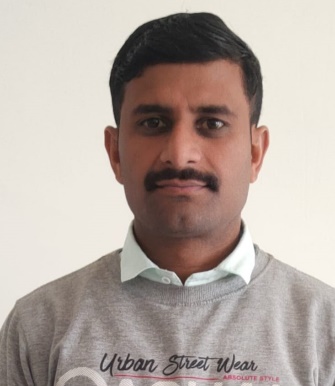 DesignationAssistant ProfessorAssistant ProfessorAssistant ProfessorAssistant ProfessorAssistant ProfessorAssistant ProfessorDepartmentHistoryHistoryHistoryHistoryHistoryHistoryQualification   M.A., M.ed, Ph.D(Persuing)   M.A., M.ed, Ph.D(Persuing)   M.A., M.ed, Ph.D(Persuing)   M.A., M.ed, Ph.D(Persuing)   M.A., M.ed, Ph.D(Persuing)   M.A., M.ed, Ph.D(Persuing)Research Experience (in years)Total          08 YearsTotal          08 YearsTotal          08 YearsTeaching     08 YearsTeaching     08 YearsTeaching     08 YearsResearchResearchContact Details:E-mailbhupenderhistory@gmail.comE-mailbhupenderhistory@gmail.comE-mailbhupenderhistory@gmail.comE-mailbhupenderhistory@gmail.comE-mailbhupenderhistory@gmail.com       Mobile/Phone9671219155       Mobile/Phone9671219155       Mobile/Phone9671219155Books/Chapters PublishedNANANANANANANANAResearch PublicationsInternational JournalsInternational JournalsNational JournalsNational JournalsInternational ConferencesInternational ConferencesInternational ConferencesNational ConferencesResearch Publications1Research Guidance Research Guidance Ph.D.Ph.D.MastersMastersMastersResearch ProjectsResearch ProjectsCompletedCompletedIn progressIn progressIn progressConsultancy ProjectsConsultancy ProjectsCompletedCompletedIn progressIn progressIn progressSeminar/Conference/STTPsSeminar/Conference/STTPsAttendedAttendedOrganized Organized Organized Professional AffiliationsProfessional AffiliationsAwards/ Fellowships etc.Awards/ Fellowships etc.